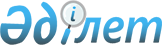 Аудандық мәслихатының 2009 жылғы 24 желтоқсандағы кезекті XXII сессиясының "2010-2012 жылдарға арналған аудандық бюджет туралы" N 183 шешіміне өзгерістер мен толықтырулар енгізу туралы
					
			Күшін жойған
			
			
		
					Қызылорда облысы Жаңақорған аудандық мәслихатының 2010 жылғы 5 наурыздағы N 201 шешімі. Қызылорда облысының Әділет департаменті Жаңақорған аудандық Әділет басқармасында 2010 жылы 16 наурызда N 10-7-91 тіркелді. Қолданылу мерзімінің аяқталуына байланысты күші жойылды - (Қызылорда облысы Жаңақорған аудандық мәслихатының 2011 жылғы 31 қазандағы N 01-05/130 хатымен)      Ескерту. Қолданылу мерзімінің аяқталуына байланысты күші жойылды - (Қызылорда облысы Жаңақорған аудандық мәслихатының 2011.10.31 N 01-05/130 хатымен).

      "Қазақстан Республикасының 2001 жылғы 23 қаңтардағы Қазақстан Республикасындағы жергілікті мемлекеттік басқару және өзін-өзі басқару туралы" Заңының 6 бабы 1 тармағы 1 тармақшасына Қазақстан Республикасының Бюджет Кодексінің 106 бабының 2 тармағына сәйкес аудандық Мәслихат ШЕШІМ ЕТЕДІ:



      1. Жаңақорған аудандық Мәслихатының 2009 жылғы 24 желтоқсандағы кезекті XXII сессиясының "2010-2012 жылдарға арналған аудандық бюджет туралы" N 183 шешіміне (нормативтік құқықтық кесімдерді мемлекеттік тіркеу тізілімінде 2010 жылғы 5 қаңтарда N 10-7-87 болып тіркелген, 2010 жылдың 13 қаңтарда N 4, 16 қаңтарда N 5, 20 қаңтарда N 6 "Жаңақорған тынысы" газеттерінде жарияланған) мынадай өзгерістер мен толықтырулар енгізілсін: 1 тармақтағы 1 қосымша жаңа редакцияда жазылсын (қоса тіркелді);



      1 тармақшадағы



      1 қосымша жаңа редакцияда жазылсын (қоса тіркелді);



      1 тармақшада 

      "5 809 044" саны "6 122 422" санымен;

      "5 329 768" саны "5 370 424" санымен;

      "636 121" саны "665 471" санымен; 

      "1 183 160" саны "1 194 466" санымен;

      2 тармақшадағы

      "5 906 965" саны "6 220 343" санымен;



      4 тармақтағы

      2011 жылға арналған аудандық бюджет жобасы 2 қосымшаға сәйкес жаңа редакцияда жазылсын;



      5 тармақтағы

      2012 жылға арналған аудандық бюджет жобасы 3 қосымшаға сәйкес жаңа редакцияда жазылсын;



      6 тармақтағы

      Кент,ауылдық округтерге 2010 жылға қаралған қаржы бөлінісі 4 қосымшаға сәйкес жаңа редакцияда жазылсын;



      8 тармақтағы

      Бюджеттік инвестициялық жобалар мен бағдарламаларды іске асыруға бағытталған бюджеттік бағдарламаларға бөлінген 2010 жылға арналған аудандық бюджеттің бюджеттік даму бағдарламасының тізбесі 6 қосымшаға сәйкес жаңа редакцияда жазылсын;



      10 тармақтағы

      "274 951" саны "282 148" санымен;

      "4 171" саны "6 014" санымен;

      "1 922" саны "3 422" санымен;

      "3 890 905" саны "3 962 163" санымен;

      "436 151" саны "446 547" санымен;

      "291 556" саны "386 727" санымен;

      "171 233" саны "217 633" санымен;

      "231 215" саны "235 529" санымен;

      "18 740" саны "20 424" санымен;

      "260 798" саны "268 377" санымен;

      "21 147" саны "26 547" санымен;

      "304 085" саны "364 721" санымен ауыстырылсын.



      2. Осы шешім 2010 жылдың 1 қаңтарынан бастап қолданысқа енгізіледі.      Аудандық Мәслихаттың кезектен 

      тыс XXV сессиясының төрағасы, 

      Аудандық Мәслихат хатшысы                       С. Дүйсебеков      2010 жылғы 5 наурыздағы

N 201 шешіміне 1 қосымша        

2010 жылға арналған аудандық бюджет 2010 жылғы 5 наурыздағы

      N 201 шешіміне 2 қосымша 

2011 жылға арналған аудандық бюджет2010 жылғы 5 наурыздағы

N 201 шешіміне 3 қосымша        

2012 жылға арналған аудандық бюджет      2010 жылғы 5 наурыздағы

N 201 шешіміне 4 қосымша 

2010 жылға кент, ауылдық округтерге қаралған қаржы бөлінісі 2010 жылғы 5 наурыздағы

N 201 шешіміне 6 қосымша 

2010-2012 жылдарға арналған аудандық бюджеттің бюджеттік даму бағдарламасының және заңды тұлғалардың жарғылық капиталын қалыптастыру немесе ұлғайту тізбесі
					© 2012. Қазақстан Республикасы Әділет министрлігінің «Қазақстан Республикасының Заңнама және құқықтық ақпарат институты» ШЖҚ РМК
				СанатыСанатыСанатыСанатыСанатыСыныбыСыныбыСыныбыСыныбыІшкі сыныбыІшкі сыныбыІшкі сыныбыЕрекшелігі Ерекшелігі Атауы
1. КІРІСТЕР61224221Салықтық түсімдер47570201Табыс салығы1552902Жеке табыс салығы15529003Әлеуметтік салық2006711Әлеуметтік салық20067104Меншікке салынатын салықтар1120871Мүлікке салынатын салықтар927783Жер салығы46684Көлік құралдарына салынатын салық127675Бірыңғай жер салығы187405Тауарларға, жұмыстарға және қызметтерге салынатын ішкі салықтар65312Акциздер9293Табиғи және басқа ресурстарды пайдаланғаны үшін түсетін түсімдер25204Кәсіпкерлік және кәсіби қызметті жүргізгені үшін алынатын алымдар25825Құмар ойын бизнеске салық50008Заңдық мәнді іс-әрекеттерді жасағаны және (немесе) оған уәкілеттігі бар мемлекеттік органдар немесе лауазымды адамдар құжаттар бергені үшін алынатын міндетті төлемдер11231Мемлекеттік баж11232Салықтық емес түсімдер230001Мемлекеттік меншіктен түсетін кірістер2205Мемлекет меншігіндегі мүлікті жалға беруден түсетін кірістер22006Басқа да салықтық емес түсімдер20801Басқа да салықтық емес түсімдер20803Негізгі капиталды сатудан түсетін түсімдер127403Жерді және материалдық емес активтерді сату12741Жерді сату12744Трансферттердің түсімдері537042402Мемлекеттік басқарудың жоғары тұрған органдарынан түсетін трансферттер53704242Облыстық бюджеттен түсетін трансферттер53704248Бюджет қаражаты қалдықтарының қозғалысы27272201Бюджет қаражаты қалдықтары2727221Бюджет қаражатының бос қалдықтары272722Функционалдық топФункционалдық топФункционалдық топФункционалдық топФункционалдық топФункционалдық топКіші функцияКіші функцияКіші функцияКіші функцияКіші функцияБюджеттік бағдарламалардың әкімшісіБюджеттік бағдарламалардың әкімшісіБюджеттік бағдарламалардың әкімшісіБюджеттік бағдарламалардың әкімшісіБағдарламаБағдарламаБағдарламаКіші бағдарламаКіші бағдарламаАтауы
Шығыстар622034301Жалпы сипаттағы мемлекеттік қызметтер357575112Аудан (облыстық маңызы бар қала) мәслихатының аппараты18713001Аудан (облыстық маңызы бар қала) мәслихатының қызметін қамтамасыз ету жөніндегі қызметтер18713122Аудан (облыстық маңызы бар қала) әкімінің аппараты71283001Аудан (облыстық маңызы бар қала) әкімінің қызметін қамтамасыз ету жөніндегі қызметтер68488002Ақпараттық жүйелер құру2795123Қаладағы аудан, аудандық маңызы бар қала, кент, ауыл (село), ауылдық (селолық) округ әкімінің аппараты221192001Қаладағы аудан, аудандық маңызы бар қаланың, кент, ауыл (село), ауылдық (селолық) округ әкімінің қызметін қамтамасыз ету жөніндегі қызметтер2211922Қаржылық қызмет21126452Ауданның (облыстық маңызы бар қаланың) қаржы бөлімі21126001Аудандық бюджетті орындау және коммуналдық меншікті (облыстық маңызы бар қала) саласындағы мемлекеттік саясатты іске асыру жөніндегі қызметтер211265Жоспарлау және статистикалық қызмет25261453Ауданның (облыстық маңызы бар қаланың) экономика және бюджеттік жоспарлау бөлімі25261001Экономикалық саясатты, мемлекеттік жоспарлау жүйесін қалыптастыру және дамыту және ауданды (облыстық маңызы бар қаланы) басқару саласындағы мемлекеттік саясатты іске асыру жөніндегі қызметтер2526102Қорғаныс33361Әскери мұқтаждар2853122Аудан (облыстық маңызы бар қала) әкімінің аппараты2853005Жалпыға бірдей әскери міндетті атқару шеңберіндегі іс-шаралар28532Төтенше жағдайлар жөніндегі жұмыстарды ұйымдастыру483122Аудан (облыстық маңызы бар қала) әкімінің аппараты483006Аудан (облыстық маңызы бар қала) ауқымындағы төтенше жағдайлардың алдын алу және оларды жою48303Қоғамдық тәртіп, қауіпсіздік, құқықтық, сот, қылмыстық-атқару қызметі22001Құқық қорғау қызметі2200458Ауданның (облыстық маңызы бар қаланың) тұрғын үй-коммуналдық шаруашылығы, жолаушылар көлігі және автомобиль жолдары бөлімі2200021Елді мекендерде жол жүрісі қауіпсіздігін қамтамасыз ету220004Білім беру40847711Мектепке дейінгі тәрбие және оқыту253950 464Ауданның (облыстық маңызы бар қаланың) білім бөлімі253950009Мектепке дейінгі тәрбие ұйымдарының қызметін қамтамасыз ету2539502Бастауыш, негізгі орта және жалпы орта білім беру3658759464Ауданның (облыстық маңызы бар қаланың) білім бөлімі3658759003Жалпы білім беру3574430006Балалар мен жеткіншектерге қосымша білім беру843299Білім беру саласындағы өзге де қызметтер172062464Ауданның (облыстық маңызы бар қаланың) білім бөлімі56173001Жергілікті деңгейде білім беру саласындағы мемлекеттік саясатты іске асыру жөніндегі қызметтер40707005Ауданның (облыстық маңызы бар қаланың) мемлекеттік білім беру мекемелер үшін оқулықтар мен оқу-әдістемелік кешендерді сатып алу және жеткізу14836007Аудандық (қалалық) ауқымдағы мектеп олимпиадаларын және мектептен тыс іс-шараларды өткізу630467Ауданның (облыстық маңызы бар қаланың) құрылыс бөлімі115889037Білім беру объектілерін салу және реконструкциялау11588905Денсаулық сақтау1049Денсаулық сақтау саласындағы өзге де қызметтер104123Қаладағы аудан, аудандық маңызы бар қала, кент, ауыл (село), ауылдық (селолық) округ әкімінің аппараты104002Ерекше жағдайларда сырқаты ауыр адамдарды дәрігерлік көмек көрсететін ең жақын денсаулық сақтау ұйымына жеткізуді ұйымдастыру10406Әлеуметтік көмек және әлеуметтік қамсыздандыру3793462Әлеуметтік көмек340859451Ауданның (облыстық маңызы бар қаланың) жұмыспен қамту және әлеуметтік бағдарламалар бөлімі340859002Еңбекпен қамту бағдарламасы26547003Қайтыс болған Совет Одағының батырларын, "Халық қаһармандарын", Социалистік Еңбек ерлерін, Даңқ Орденінің үш дәрежесімен және "Отан" орденімен марапатталған соғыс ардагерлері мен мүгедектерін жерлеу рәсімдері бойынша қызмет көрсету48004Ауылдық жерлерде тұратын денсаулық сақтау, білім беру, әлеуметтік қамтамасыз ету, мәдениет және спорт мамандарына отын сатып алуға Қазақстан Республикасының заңнамасына сәйкес әлеуметтік көмек көрсету17557005Мемлекеттік атаулы әлеуметтік көмек25366006Тұрғын үй көмегі48642007Жергілікті өкілетті органдардың шешімі бойынша мұқтаж азаматтардың жекелеген топтарына әлеуметтік көмек68650091999 жылдың 26 шілдесінде "Отан", "Даңқ" ордендерімен марапатталған, "Халық Қаһарманы" атағын және республиканың құрметті атақтарын алған азаматтарды әлеуметтік қолдау107010Үйден тәрбиеленіп оқытылатын мүгедек балаларды материалдық қамтамасыз ету3912014Мұқтаж азаматтарға үйде әлеуметтік көмек көрсету3581301618 жасқа дейінгі балаларға мемлекеттік жәрдемақылар159272017Мүгедектерді оңалту жеке бағдарламасына сәйкес, мұқтаж мүгедектерді міндетті гигиеналық құралдармен қамтамасыз етуге, және ымдау тілі мамандарының, жеке көмекшілердің қызмет көрсету167309Әлеуметтік көмек және әлеуметтік қамтамасыз ету салаларындағы өзге де қызметтер38487451Ауданның (облыстық маңызы бар қаланың) жұмыспен қамту және әлеуметтік бағдарламалар бөлімі38487001Жергілікті деңгейде облыстың жұмыспен қамтуды қамтамасыз ету және үшін әлеуметтік бағдарламаларды іске асыру саласындағы мемлекеттік саясатты іске асыру жөніндегі қызметтер36529011Жәрдемақыларды және басқа да әлеуметтік төлемдерді есептеу, төлеу мен жеткізу бойынша қызметтерге ақы төлеу195807Тұрғын үй-коммуналдық шаруашылық2318011Тұрғын үй шаруашылығы14712005Авариялық және ескі тұрғын үйлерді бұзу467Ауданның (облыстық маңызы бар қаланың) құрылыс бөлімі14712003Мемлекеттік коммуналдық тұрғын үй қорының тұрғын үй құрылысы және (немесе) сатып алу147122Коммуналдық шаруашылық135692467Ауданның (облыстық маңызы бар қаланың) құрылыс бөлімі135692006Сумен жабдықтау жүйесін дамыту1356923Елді-мекендерді көркейту81397123Қаладағы аудан, аудандық маңызы бар қала, кент, ауыл (село), ауылдық (селолық) округ әкімінің аппараты27510011Елді мекендерді абаттандыру мен көгалдандыру27510458Ауданның (облыстық маңызы бар қаланың) тұрғын үй-коммуналдық шаруашылығы, жолаушылар көлігі және автомобиль жолдары бөлімі53887018Елді мекендерді абаттандыру және көгалдандыру5388708Мәдениет, спорт, туризм және ақпараттық кеңістік2353541Мәдениет саласындағы қызмет122754455Ауданның (облыстық маңызы бар қаланың) мәдениет және тілдерді дамыту бөлімі122754003Мәдени-демалыс жұмысын қолдау1227542Спорт6412465Ауданның (облыстық маңызы бар қаланың) Дене шынықтыру және спорт бөлімі6412006Аудандық (облыстық маңызы бар қалалық) деңгейде спорттық жарыстар өткізу1717007Әртүрлі спорт түрлері бойынша аудан (облыстық маңызы бар қала) құрама командаларының мүшелерін дайындау және олардың облыстық спорт жарыстарына қатысуы46953Ақпараттық кеңістік73432455Ауданның (облыстық маңызы бар қаланың) мәдениет және тілдерді дамыту бөлімі66079006Аудандық (қалалық) кітапханалардың жұмыс істеуі66079456Ауданның (облыстық маңызы бар қаланың) ішкі саясат бөлімі7353002Газеттер мен журналдар арқылы мемлекеттік ақпараттық саясат жүргізу73539Мәдениет, спорт, туризм және ақпараттық кеңістікті ұйымдастыру жөніндегі өзге де қызметтер32756455Ауданның (облыстық маңызы бар қаланың) мәдениет және тілдерді дамыту бөлімі12890001Жергілікті деңгейде тілдерді және мәдениетті дамыту саласындағы мемлекеттік саясатты іске асыру жөніндегі қызметтер12890456Ауданның (облыстық маңызы бар қаланың) ішкі саясат бөлімі12819001Жергілікті деңгейде аппарат, мемлекеттілікті нығайту және азаматтардың әлеуметтік сенімділігін қалыптастыруда мемлекеттік саясатты іске асыру жөніндегі қызметтер12819465Ауданның (облыстық маңызы бар қаланың) дене шынықтыру және спорт бөлімі7047001Жергілікті деңгейде мәдениет және тілдерді дамыту саласындағы мемлекеттік саясатты іске асыру жөніндегі қызметтер704710Ауыл, су, орман, балық шаруашылығы, ерекше қорғалатын табиғи аумақтар, қоршаған ортаны және жануарлар дүниесін қорғау, жер қатынастары273511Ауыл шаруашылығы20117462Ауданның (облыстық маңызы бар қаланың) ауыл шаруашылығы бөлімі18572001Жергілікті деңгейде ауыл шаруашылығы саласындағы мемлекеттік саясатты іске асыру жөніндегі қызметтер18572473Ауданның (облыстық маңызы бар қаланың) ветеринария бөлімі1545006Ауру жануарларды санитарлық союды ұйымдастыру15456Жер қатынастары7234463Ауданның (облыстық маңызы бар қаланың) жер қатынастары бөлімі7234001Аудан (облыстық маңызы бар қала) аумағында жер қатынастарын реттеу саласындағы мемлекеттік саясатты іске асыру жөніндегі қызметтер723411Өнеркәсіп, сәулет, қала құрылысы және құрылыс қызметі159652Сәулет, қала құрылысы және құрылыс қызметі15965467Ауданның (облыстық маңызы бар қаланың) құрылыс бөлімі7207001Құрылыс, сәулет және қала құрылысы бөлімінің қызметін қамтамасыз ету жөніндегі қызметтер7207468Ауданның (облыстық маңызы бар қаланың) сәулет және қала құрылысы бөлімі8758001Жергілікті деңгейде сәулет және қала құрылысы саласындағы мемлекеттік саясатты іске асыру жөніндегі қызметтер875812Көлік жене коммуникация363191Автомобиль көлігі36319458Ауданның (облыстық маңызы бар қаланың) тұрғын үй-коммуналдық шаруашылығы, жолаушылар көлігі және автомобиль жолдары бөлімі36319023Автомобиль жолдарының жұмыс істеуін қамтамасыз ету3631913Басқалар277753Кәсіпкерлік қызметті қолдау және бәсекелестікті қорғау7844469Ауданның (облыстық маңызы бар қаланың) кәсіпкерлік бөлімі7844001Жергілікті деңгейде кәсіпкерлік пен өнеркәсіпті дамыту саласындағы мемлекеттік саясатты іске асыру жөніндегі қызметтер7537003Кәсіпкерлік қызметті қолдау3079Басқалар19931452Ауданның (облыстық маңызы бар қаланың) қаржы бөлімі10631012Ауданның (облыстық маңызы бар қаланың) жергілікті атқарушы органының резерві10631458Ауданның (облыстық маңызы бар қаланың) тұрғын үй-коммуналдық шаруашылығы, жолаушылар көлігі және автомобиль жолдары бөлімі9300001Жергілікті деңгейде тұрғын үй-коммуналдық шаруашылығы, жолаушылар көлігі және автомобиль жолдары саласындағы мемлекеттік саясатты іске асыру жөніндегі қызметтер9300СанатыСанатыСанатыСанатыСанатыСыныбыСыныбыСыныбыСыныбыІшкі сыныбыІшкі сыныбыІшкі сыныбыЕрекшелігі Ерекшелігі Атауы
1. КІРІСТЕР52105611Салықтық түсімдер51882401Табыс салығы1788352Жеке табыс салығы17883503Әлеуметтік салық2171361Әлеуметтік салық21713604Меншікке салынатын салықтар1151341Мүлікке салынатын салықтар943073Жер салығы51954Көлік құралдарына салынатын салық135465Бірыңғай жер салығы208605Тауарларға, жұмыстарға және қызметтерге салынатын ішкі салықтар65112Акциздер9233Табиғи және басқа ресурстарды пайдаланғаны үшін түсетін түсімдер14694Кәсіпкерлік және кәсіби қызметті жүргізгені үшін алынатын алымдар41195Құмар ойын бизнеске салық08Заңдық мәнді іс-әрекеттерді жасағаны және (немесе) оған уәкілеттігі бар мемлекеттік органдар немесе лауазымды адамдар құжаттар бергені үшін алынатын міндетті төлемдер12081Мемлекеттік баж12082Салықтық емес түсімдер230901Мемлекеттік меншіктен түсетін кірістер2215Мемлекет меншігіндегі мүлікті жалға беруден түсетін кірістер22106Басқа да салықтық емес түсімдер20881Басқа да салықтық емес түсімдер20883Негізгі капиталды сатудан түсетін түсімдер127803Жерді және материалдық емес активтерді сату12781Жерді сату12784Трансферттердің түсімдері468815002Мемлекеттік басқарудың жоғары тұрған органдарынан түсетін трансферттер46881502Облыстық бюджеттен түсетін трансферттер4688150Функционалдық топФункционалдық топФункционалдық топФункционалдық топФункционалдық топФункционалдық топФункционалдық топКіші функцияКіші функцияКіші функцияКіші функцияКіші функцияКіші функцияБюджеттік бағдарламалардың әкімшісіБюджеттік бағдарламалардың әкімшісіБюджеттік бағдарламалардың әкімшісіБюджеттік бағдарламалардың әкімшісіБюджеттік бағдарламалардың әкімшісіБағдарламаБағдарламаБағдарламаБағдарламаКіші бағдарламаКіші бағдарламаКіші бағдарламаАтауы
Шығыстар521056101Жалпы сипаттағы мемлекеттік қызметтер3481921Мемлекеттік басқарудың жалпы функцияларын орындайтын өкілді, атқарушы және басқа органдар303016112Аудан (облыстық маңызы бар қала) мәслихатының аппараты18265001Аудан (облыстық маңызы бар қала) мәслихатының қызметін қамтамасыз ету жөніндегі қызметтер18265122Аудан (облыстық маңызы бар қала) әкімінің аппараты68967001Аудан (облыстық маңызы бар қала) әкімінің қызметін қамтамасыз ету жөніндегі қызметтер66172002Ақпараттық жүйелер құру2795123Қаладағы аудан, аудандық маңызы бар қала, кент, ауыл (село), ауылдық (селолық) округ әкімінің аппараты215784001Қаладағы аудан, аудандық маңызы бар қаланың, кент, ауыл (село), ауылдық (селолық) округ әкімінің қызметін қамтамасыз ету жөніндегі қызметтер2157842Қаржылық қызмет20597452Ауданның (облыстық маңызы бар қаланың) қаржы бөлімі20597001Аудандық бюджетті орындау және коммуналдық меншікті (облыстық маңызы бар қала) саласындағы мемлекеттік саясатты іске асыру жөніндегі қызметтер205975Жоспарлау және статистикалық қызмет24579453Ауданның (облыстық маңызы бар қаланың) экономика және бюджеттік жоспарлау бөлімі24579001Экономикалық саясатты, мемлекеттік жоспарлау жүйесін қалыптастыру және дамыту және ауданды (облыстық маңызы бар қаланы) басқару саласындағы мемлекеттік саясатты іске асыру жөніндегі қызметтер2457902Қорғаныс31171Әскери мұқтаждар2666122Аудан (облыстық маңызы бар қала) әкімінің аппараты2666005Жалпыға бірдей әскери міндетті атқару шеңберіндегі іс-шаралар26662Төтенше жағдайлар жөніндегі жұмыстарды ұйымдастыру451122Аудан (облыстық маңызы бар қала) әкімінің аппараты451006Аудан (облыстық маңызы бар қала) ауқымындағы төтенше жағдайлардың алдын алу және оларды жою45103Қоғамдық тәртіп, қауіпсіздік, құқықтық, сот, қылмыстық-атқару қызметі20561Құқық қорғау қызметі2056458Ауданның (облыстық маңызы бар қаланың) тұрғын үй-коммуналдық шаруашылығы, жолаушылар көлігі және автомобиль жолдары бөлімі2056021Елді мекендерде жол жүрісі қауіпсіздігін қамтамасыз ету205604Білім беру39782971Мектепке дейінгі тәрбие және оқыту248181464Ауданның (облыстық маңызы бар қаланың) білім бөлімі248181009Мектепке дейінгі тәрбие ұйымдарының қызметін қамтамасыз ету2481812Бастауыш, негізгі орта және жалпы орта білім беру3575923464Ауданның (облыстық маңызы бар қаланың) білім бөлімі3575923003Жалпы білім беру3494173006Балалар мен жеткіншектерге қосымша білім беру817509Білім беру саласындағы өзге де қызметтер154193464Ауданның (облыстық маңызы бар қаланың) білім бөлімі54193001Жергілікті деңгейде білім беру саласындағы мемлекеттік саясатты іске асыру жөніндегі қызметтер39739005Ауданның (облыстық маңызы бар қаланың) мемлекеттік білім беру мекемелер үшін оқулықтар мен оқу-әдістемелік кешендерді сатып алу және жеткізу13865007Аудандық (қалалық) ауқымдағы мектеп олимпиадаларын және мектептен тыс іс-шараларды өткізу589467Ауданның (облыстық маңызы бар қаланың) құрылыс бөлімі100000037Білім беру объектілерін салу және реконструкциялау10000005Денсаулық сақтау979Денсаулық сақтау саласындағы өзге де қызметтер97123Қаладағы аудан, аудандық маңызы бар қала, кент, ауыл (село), ауылдық (селолық) округ әкімінің аппараты97002Ерекше жағдайларда сырқаты ауыр адамдарды дәрігерлік көмек көрсететін ең жақын денсаулық сақтау ұйымына жеткізуді ұйымдастыру9706Әлеуметтік көмек және әлеуметтік қамсыздандыру3573812Әлеуметтік көмек320075451Ауданның (облыстық маңызы бар қаланың) жұмыспен қамту және әлеуметтік бағдарламалар бөлімі320075002Еңбекпен қамту бағдарламасы25046003Қайтыс болған Совет Одағының батырларын, "Халық қаһармандарын", Социалистік Еңбек ерлерін, Даңқ Орденінің үш дәрежесімен және "Отан" орденімен марапатталған соғыс ардагерлері мен мүгедектерін жерлеу рәсімдері бойынша қызмет көрсету45004Ауылдық жерлерде тұратын денсаулық сақтау, білім беру, әлеуметтік қамтамасыз ету, мәдениет және спорт мамандарына отын сатып алуға Қазақстан Республикасының заңнамасына сәйкес әлеуметтік көмек көрсету16562005Мемлекеттік атаулы әлеуметтік көмек23931006Тұрғын үй көмегі45889007Жергілікті өкілетті органдардың шешімі бойынша мұқтаж азаматтардың жекелеген топтарына әлеуметтік көмек64760091999 жылдың 26 шілдесінде "Отан", "Даңқ" ордендерімен марапатталған, "Халық Қаһарманы" атағын және республиканың құрметті атақтарын алған азаматтарды әлеуметтік қолдау101010Үйден тәрбиеленіп оқытылатын мүгедек балаларды материалдық қамтамасыз ету3690014Мұқтаж азаматтарға үйде әлеуметтік көмек көрсету3498501618 жасқа дейінгі балаларға мемлекеттік жәрдемақылар147567017Мүгедектерді оңалту жеке бағдарламасына сәйкес, мұқтаж мүгедектерді міндетті гигиеналық құралдармен қамтамасыз етуге, және ымдау тілі мамандарының, жеке көмекшілердің қызмет көрсету157839Әлеуметтік көмек және әлеуметтік қамтамасыз ету салаларындағы өзге де қызметтер37306451Ауданның (облыстық маңызы бар қаланың) жұмыспен қамту және әлеуметтік бағдарламалар бөлімі37306001Жергілікті деңгейде облыстың жұмыспен қамтуды қамтамасыз ету және үшін әлеуметтік бағдарламаларды іске асыру саласындағы мемлекеттік саясатты іске асыру жөніндегі қызметтер35459011Жәрдемақыларды және басқа да әлеуметтік төлемдерді есептеу, төлеу мен жеткізу бойынша қызметтерге ақы төлеу184707Тұрғын үй-коммуналдық шаруашылық1893311Тұрғын үй шаруашылығы13750005Авариялық және ескі тұрғын үйлерді бұзу467Ауданның (облыстық маңызы бар қаланың) құрылыс бөлімі13750003Мемлекеттік коммуналдық тұрғын үй қорының тұрғын үй құрылысы және (немесе) сатып алу137502Коммуналдық шаруашылық100000467Ауданның (облыстық маңызы бар қаланың) құрылыс бөлімі100000006Сумен жабдықтау жүйесін дамыту1000003Елді-мекендерді көркейту75581123Қаладағы аудан, аудандық маңызы бар қала, кент, ауыл (село), ауылдық (селолық) округ әкімінің аппараты25710011Елді мекендерді абаттандыру мен көгалдандыру25710458Ауданның (облыстық маңызы бар қаланың) тұрғын үй-коммуналдық шаруашылығы, жолаушылар көлігі және автомобиль жолдары бөлімі49871018Елді мекендерді абаттандыру және көгалдандыру4987108Мәдениет, спорт, туризм және ақпараттық кеңістік2289381Мәдениет саласындағы қызмет119593455Ауданның (облыстық маңызы бар қаланың) мәдениет және тілдерді дамыту бөлімі119593003Мәдени-демалыс жұмысын қолдау1195932Спорт5992465Ауданның (облыстық маңызы бар қаланың) Дене шынықтыру және спорт бөлімі5992006Аудандық (облыстық маңызы бар қалалық) деңгейде спорттық жарыстар өткізу1605007Әртүрлі спорт түрлері бойынша аудан (облыстық маңызы бар қала) құрама командаларының мүшелерін дайындау және олардың облыстық спорт жарыстарына қатысуы43873Ақпараттық кеңістік71587455Ауданның (облыстық маңызы бар қаланың) мәдениет және тілдерді дамыту бөлімі64715006Аудандық (қалалық) кітапханалардың жұмыс істеуі64715456Ауданның (облыстық маңызы бар қаланың) ішкі саясат бөлімі6872002Газеттер мен журналдар арқылы мемлекеттік ақпараттық саясат жүргізу68729Мәдениет, спорт, туризм және ақпараттық кеңістікті ұйымдастыру жөніндегі өзге де қызметтер31766455Ауданның (облыстық маңызы бар қаланың) мәдениет және тілдерді дамыту бөлімі12520001Жергілікті деңгейде тілдерді және мәдениетті дамыту саласындағы мемлекеттік саясатты іске асыру жөніндегі қызметтер12520456Ауданның (облыстық маңызы бар қаланың) ішкі саясат бөлімі12383001Жергілікті деңгейде аппарат, мемлекеттілікті нығайту және азаматтардың әлеуметтік сенімділігін қалыптастыруда мемлекеттік саясатты іске асыру жөніндегі қызметтер12383465Ауданның (облыстық маңызы бар қаланың) дене шынықтыру және спорт бөлімі6863001Жергілікті деңгейде мәдениет және тілдерді дамыту саласындағы мемлекеттік саясатты іске асыру жөніндегі қызметтер686310Ауыл, су, орман, балық шаруашылығы, ерекше қорғалатын табиғи аумақтар, қоршаған ортаны және жануарлар дүниесін қорғау, жер қатынастары265341Ауыл шаруашылығы19498462Ауданның (облыстық маңызы бар қаланың) ауыл шаруашылығы бөлімі18054001Жергілікті деңгейде ауыл шаруашылығы саласындағы мемлекеттік саясатты іске асыру жөніндегі қызметтер18054473Ауданның (облыстық маңызы бар қаланың) ветеринария бөлімі1444006Ауру жануарларды санитарлық союды ұйымдастыру14446Жер қатынастары7036463Ауданның (облыстық маңызы бар қаланың) жер қатынастары бөлімі7036001Аудан (облыстық маңызы бар қала) аумағында жер қатынастарын реттеу саласындағы мемлекеттік саясатты іске асыру жөніндегі қызметтер703611Өнеркәсіп, сәулет, қала құрылысы және құрылыс қызметі155412Сәулет, қала құрылысы және құрылыс қызметі15541467Ауданның (облыстық маңызы бар қаланың) құрылыс бөлімі7015001Құрылыс, сәулет және қала құрылысы бөлімінің қызметін қамтамасыз ету жөніндегі қызметтер7015468Ауданның (облыстық маңызы бар қаланың) сәулет және қала құрылысы бөлімі8526001Жергілікті деңгейде сәулет және қала құрылысы саласындағы мемлекеттік саясатты іске асыру жөніндегі қызметтер852612Көлік және коммуникация339431Автомобиль көлігі33943458Ауданның (облыстық маңызы бар қаланың) тұрғын үй-коммуналдық шаруашылығы, жолаушылар көлігі және автомобиль жолдары бөлімі33943023Автомобиль жолдарының жұмыс істеуін қамтамасыз ету3394313Басқалар271343Кәсіпкерлік қызметті қолдау және бәсекелестікті қорғау7622469Ауданның (облыстық маңызы бар қаланың) кәсіпкерлік бөлімі7622001Жергілікті деңгейде кәсіпкерлік пен өнеркәсіпті дамыту саласындағы мемлекеттік саясатты іске асыру жөніндегі қызметтер7335003Кәсіпкерлік қызметті қолдау2879Басқалар19512452Ауданның (облыстық маңызы бар қаланың) қаржы бөлімі10448012Ауданның (облыстық маңызы бар қаланың) жергілікті атқарушы органының резерві10448458Ауданның (облыстық маңызы бар қаланың) тұрғын үй-коммуналдық шаруашылығы, жолаушылар көлігі және автомобиль жолдары бөлімі9064001Жергілікті деңгейде тұрғын үй-коммуналдық шаруашылығы, жолаушылар көлігі және автомобиль жолдары саласындағы мемлекеттік саясатты іске асыру жөніндегі қызметтер9064Санаты Санаты Санаты Санаты Санаты сыныбы сыныбы сыныбы сыныбы Ішкі сыныбыІшкі сыныбыІшкі сыныбыЕрекшелігі Ерекшелігі Атауы
1. КІРІСТЕР54018971Салықтық түсімдер52798201Табыс салығы1822192Жеке табыс салығы18221903Әлеуметтік салық2214791Әлеуметтік салық22147904Меншікке салынатын салықтар1165661Мүлікке салынатын салықтар948933Жер салығы51954Көлік құралдарына салынатын салық143925Бірыңғай жер салығы208605Тауарларға, жұмыстарға және қызметтерге салынатын ішкі салықтар65112Акциздер9233Табиғи және басқа ресурстарды пайдаланғаны үшін түсетін түсімдер14694Кәсіпкерлік және кәсіби қызметті жүргізгені үшін алынатын алымдар41195Құмар ойын бизнеске салық08Заңдық мәнді іс-әрекеттерді жасағаны және (немесе) оған уәкілеттігі бар мемлекеттік органдар немесе лауазымды адамдар құжаттар бергені үшін алынатын міндетті төлемдер12081Мемлекеттік баж12082Салықтық емес түсімдер230901Мемлекеттік меншіктен түсетін кірістер2215Мемлекет меншігіндегі мүлікті жалға беруден түсетін кірістер22106Басқа да салықтық емес түсімдер20881Басқа да салықтық емес түсімдер20883Негізгі капиталды сатудан түсетін түсімдер127803Жерді және материалдық емес активтерді сату12781Жерді сату12784Трансферттердің түсімдері487032802Мемлекеттік басқарудың жоғары тұрған органдарынан түсетін трансферттер48703282Облыстық бюджеттен түсетін трансферттер4870328Функционалдық топФункционалдық топФункционалдық топФункционалдық топФункционалдық топФункционалдық топКіші функцияКіші функцияКіші функцияКіші функцияКіші функцияБюджеттік бағдарламалардың әкімшісіБюджеттік бағдарламалардың әкімшісіБюджеттік бағдарламалардың әкімшісіБюджеттік бағдарламалардың әкімшісіБағдарламаБағдарламаБағдарламаКіші бағдарламаКіші бағдарламаАтауы
Шығыстар540189701Жалпы сипаттағы мемлекеттік қызметтер357575112Аудан (облыстық маңызы бар қала) мәслихатының аппараты18713001Аудан (облыстық маңызы бар қала) мәслихатының қызметін қамтамасыз ету жөніндегі қызметтер18713122Аудан (облыстық маңызы бар қала) әкімінің аппараты71283001Аудан (облыстық маңызы бар қала) әкімінің қызметін қамтамасыз ету жөніндегі қызметтер68488002Ақпараттық жүйелер құру2795123Қаладағы аудан, аудандық маңызы бар қала, кент, ауыл (село), ауылдық (селолық) округ әкімінің аппараты221192001Қаладағы аудан, аудандық маңызы бар қаланың, кент, ауыл (село), ауылдық (селолық) округ әкімінің қызметін қамтамасыз ету жөніндегі қызметтер2211922Қаржылық қызмет21126452Ауданның (облыстық маңызы бар қаланың) қаржы бөлімі21126001Аудандық бюджетті орындау және коммуналдық меншікті (облыстық маңызы бар қала) саласындағы мемлекеттік саясатты іске асыру жөніндегі қызметтер211265Жоспарлау және статистикалық қызмет25261453Ауданның (облыстық маңызы бар қаланың) экономика және бюджеттік жоспарлау бөлімі25261001Экономикалық саясатты, мемлекеттік жоспарлау жүйесін қалыптастыру және дамыту және ауданды (облыстық маңызы бар қаланы) басқару саласындағы мемлекеттік саясатты іске асыру жөніндегі қызметтер2526102Қорғаныс33361Әскери мұқтаждар2853122Аудан (облыстық маңызы бар қала) әкімінің аппараты2853005Жалпыға бірдей әскери міндетті атқару шеңберіндегі іс-шаралар28532Төтенше жағдайлар жөніндегі жұмыстарды ұйымдастыру483122Аудан (облыстық маңызы бар қала) әкімінің аппараты483006Аудан (облыстық маңызы бар қала) ауқымындағы төтенше жағдайлардың алдын алу және оларды жою48303Қоғамдық тәртіп, қауіпсіздік, құқықтық, сот, қылмыстық-атқару қызметі22001Құқық қорғау қызметі2200458Ауданның (облыстық маңызы бар қаланың) тұрғын үй-коммуналдық шаруашылығы, жолаушылар көлігі және автомобиль жолдары бөлімі2200021Елді мекендерде жол жүрісі қауіпсіздігін қамтамасыз ету220004Білім беру40847711Мектепке дейінгі тәрбие және оқыту253950 464Ауданның (облыстық маңызы бар қаланың) білім бөлімі253950009Мектепке дейінгі тәрбие ұйымдарының қызметін қамтамасыз ету2539502Бастауыш, негізгі орта және жалпы орта білім беру3658759464Ауданның (облыстық маңызы бар қаланың) білім бөлімі3658759003Жалпы білім беру3574430006Балалар мен жеткіншектерге қосымша білім беру843299Білім беру саласындағы өзге де қызметтер172062464Ауданның (облыстық маңызы бар қаланың) білім бөлімі56173001Жергілікті деңгейде білім беру саласындағы мемлекеттік саясатты іске асыру жөніндегі қызметтер40707005Ауданның (облыстық маңызы бар қаланың) мемлекеттік білім беру мекемелер үшін оқулықтар мен оқу-әдістемелік кешендерді сатып алу және жеткізу14836007Аудандық (қалалық) ауқымдағы мектеп олимпиадаларын және мектептен тыс іс-шараларды өткізу630467Ауданның (облыстық маңызы бар қаланың) құрылыс бөлімі115889037Білім беру объектілерін салу және реконструкциялау11588905Денсаулық сақтау1049Денсаулық сақтау саласындағы өзге де қызметтер104123Қаладағы аудан, аудандық маңызы бар қала, кент, ауыл (село), ауылдық (селолық) округ әкімінің аппараты104002Ерекше жағдайларда сырқаты ауыр адамдарды дәрігерлік көмек көрсететін ең жақын денсаулық сақтау ұйымына жеткізуді ұйымдастыру10406Әлеуметтік көмек және әлеуметтік қамсыздандыру3793462Әлеуметтік көмек340859451Ауданның (облыстық маңызы бар қаланың) жұмыспен қамту және әлеуметтік бағдарламалар бөлімі340859002Еңбекпен қамту бағдарламасы26547003Қайтыс болған Совет Одағының батырларын, "Халық қаһармандарын", Социалистік Еңбек ерлерін, Даңқ Орденінің үш дәрежесімен және "Отан" орденімен марапатталған соғыс ардагерлері мен мүгедектерін жерлеу рәсімдері бойынша қызмет көрсету48004Ауылдық жерлерде тұратын денсаулық сақтау, білім беру, әлеуметтік қамтамасыз ету, мәдениет және спорт мамандарына отын сатып алуға Қазақстан Республикасының заңнамасына сәйкес әлеуметтік көмек көрсету17557005Мемлекеттік атаулы әлеуметтік көмек25366006Тұрғын үй көмегі48642007Жергілікті өкілетті органдардың шешімі бойынша мұқтаж азаматтардың жекелеген топтарына әлеуметтік көмек68650091999 жылдың 26 шілдесінде "Отан", "Даңқ" ордендерімен марапатталған, "Халық Қаһарманы" атағын және республиканың құрметті атақтарын алған азаматтарды әлеуметтік қолдау107010Үйден тәрбиеленіп оқытылатын мүгедек балаларды материалдық қамтамасыз ету3912014Мұқтаж азаматтарға үйде әлеуметтік көмек көрсету3581301618 жасқа дейінгі балаларға мемлекеттік жәрдемақылар159272017Мүгедектерді оңалту жеке бағдарламасына сәйкес, мұқтаж мүгедектерді міндетті гигиеналық құралдармен қамтамасыз етуге, және ымдау тілі мамандарының, жеке көмекшілердің қызмет көрсету167309Әлеуметтік көмек және әлеуметтік қамтамасыз ету салаларындағы өзге де қызметтер38487451Ауданның (облыстық маңызы бар қаланың) жұмыспен қамту және әлеуметтік бағдарламалар бөлімі38487001Жергілікті деңгейде облыстың жұмыспен қамтуды қамтамасыз ету және үшін әлеуметтік бағдарламаларды іске асыру саласындағы мемлекеттік саясатты іске асыру жөніндегі қызметтер36529011Жәрдемақыларды және басқа да әлеуметтік төлемдерді есептеу, төлеу мен жеткізу бойынша қызметтерге ақы төлеу195807Тұрғын үй-коммуналдық шаруашылық2318011Тұрғын үй шаруашылығы14712005Авариялық және ескі тұрғын үйлерді бұзу467Ауданның (облыстық маңызы бар қаланың) құрылыс бөлімі14712003Мемлекеттік коммуналдық тұрғын үй қорының тұрғын үй құрылысы және (немесе) сатып алу147122Коммуналдық шаруашылық135692467Ауданның (облыстық маңызы бар қаланың) құрылыс бөлімі135692006Сумен жабдықтау жүйесін дамыту1356923Елді-мекендерді көркейту81397123Қаладағы аудан, аудандық маңызы бар қала, кент, ауыл (село), ауылдық (селолық) округ әкімінің аппараты27510011Елді мекендерді абаттандыру мен көгалдандыру27510458Ауданның (облыстық маңызы бар қаланың) тұрғын үй-коммуналдық шаруашылығы, жолаушылар көлігі және автомобиль жолдары бөлімі53887018Елді мекендерді абаттандыру және көгалдандыру5388708Мәдениет, спорт, туризм және ақпараттық кеңістік2353541Мәдениет саласындағы қызмет122754455Ауданның (облыстық маңызы бар қаланың) мәдениет және тілдерді дамыту бөлімі122754003Мәдени-демалыс жұмысын қолдау1227542Спорт6412465Ауданның (облыстық маңызы бар қаланың) Дене шынықтыру және спорт бөлімі6412006Аудандық (облыстық маңызы бар қалалық) деңгейде спорттық жарыстар өткізу1717007Әртүрлі спорт түрлері бойынша аудан (облыстық маңызы бар қала) құрама командаларының мүшелерін дайындау және олардың облыстық спорт жарыстарына қатысуы46953Ақпараттық кеңістік73432455Ауданның (облыстық маңызы бар қаланың) мәдениет және тілдерді дамыту бөлімі66079006Аудандық (қалалық) кітапханалардың жұмыс істеуі66079456Ауданның (облыстық маңызы бар қаланың) ішкі саясат бөлімі7353002Газеттер мен журналдар арқылы мемлекеттік ақпараттық саясат жүргізу73539Мәдениет, спорт, туризм және ақпараттық кеңістікті ұйымдастыру жөніндегі өзге де қызметтер32756455Ауданның (облыстық маңызы бар қаланың) мәдениет және тілдерді дамыту бөлімі12890001Жергілікті деңгейде тілдерді және мәдениетті дамыту саласындағы мемлекеттік саясатты іске асыру жөніндегі қызметтер12890456Ауданның (облыстық маңызы бар қаланың) ішкі саясат бөлімі12819001Жергілікті деңгейде аппарат, мемлекеттілікті нығайту және азаматтардың әлеуметтік сенімділігін қалыптастыруда мемлекеттік саясатты іске асыру жөніндегі қызметтер12819465Ауданның (облыстық маңызы бар қаланың) дене шынықтыру және спорт бөлімі7047001Жергілікті деңгейде мәдениет және тілдерді дамыту саласындағы мемлекеттік саясатты іске асыру жөніндегі қызметтер704710Ауыл, су, орман, балық шаруашылығы, ерекше қорғалатын табиғи аумақтар, қоршаған ортаны және жануарлар дүниесін қорғау, жер қатынастары273511Ауыл шаруашылығы20117462Ауданның (облыстық маңызы бар қаланың) ауыл шаруашылығы бөлімі18572001Жергілікті деңгейде ауыл шаруашылығы саласындағы мемлекеттік саясатты іске асыру жөніндегі қызметтер18572473Ауданның (облыстық маңызы бар қаланың) ветеринария бөлімі1545006Ауру жануарларды санитарлық союды ұйымдастыру15456Жер қатынастары7234463Ауданның (облыстық маңызы бар қаланың) жер қатынастары бөлімі7234001Аудан (облыстық маңызы бар қала) аумағында жер қатынастарын реттеу саласындағы мемлекеттік саясатты іске асыру жөніндегі қызметтер723411Өнеркәсіп, сәулет, қала құрылысы және құрылыс қызметі159652Сәулет, қала құрылысы және құрылыс қызметі15965467Ауданның (облыстық маңызы бар қаланың) құрылыс бөлімі7207001Құрылыс, сәулет және қала құрылысы бөлімінің қызметін қамтамасыз ету жөніндегі қызметтер7207468Ауданның (облыстық маңызы бар қаланың) сәулет және қала құрылысы бөлімі8758001Жергілікті деңгейде сәулет және қала құрылысы саласындағы мемлекеттік саясатты іске асыру жөніндегі қызметтер875812Көлік жене коммуникация363191Автомобиль көлігі36319458Ауданның (облыстық маңызы бар қаланың) тұрғын үй-коммуналдық шаруашылығы, жолаушылар көлігі және автомобиль жолдары бөлімі36319023Автомобиль жолдарының жұмыс істеуін қамтамасыз ету3631913Басқалар277753Кәсіпкерлік қызметті қолдау және бәсекелестікті қорғау7844469Ауданның (облыстық маңызы бар қаланың) кәсіпкерлік бөлімі7844001Жергілікті деңгейде кәсіпкерлік пен өнеркәсіпті дамыту саласындағы мемлекеттік саясатты іске асыру жөніндегі қызметтер7537003Кәсіпкерлік қызметті қолдау3079Басқалар19931452Ауданның (облыстық маңызы бар қаланың) қаржы бөлімі10631012Ауданның (облыстық маңызы бар қаланың) жергілікті атқарушы органының резерві10631458Ауданның (облыстық маңызы бар қаланың) тұрғын үй-коммуналдық шаруашылығы, жолаушылар көлігі және автомобиль жолдары бөлімі9300001Жергілікті деңгейде тұрғын үй-коммуналдық шаруашылығы, жолаушылар көлігі және автомобиль жолдары саласындағы мемлекеттік саясатты іске асыру жөніндегі қызметтер9300р/сАтауыЖергілікті органдардың аппараттарыЕрекше жағдайларда сырқаты ауыр адамдарды дәрігерлік көмек көрсететін ең жақын денсаулық сақтау ұйымына жеткізуді ұйымдастыруЕлді мекендерді абаттандыру мен көгалдандыруЕлді мекендердің санитариясын қамтамасыз етуЕлді мекендерде көшелерді жарықтандыруЕлді мекендерді сумен жабдықтауды ұйымдастыруАвтомобиль жолдарының жұмыс істеуін қамтамасыз етуАудандық маңызы бар қаланың, кенттің ауылдық (селоның), ауылдық (селолық) округтің мемлекеттік тұрғын үй қорының сақталуын ұйымдастыруӨңірлік жұмыспен қамту және кадрларды қайта даярлау стратегиясын іске асыру шеңберінде ауылдарда (селоларда), ауылдық (селолық) округтерде әлеуметтік жобаларды қаржыландыруБарлығы1Жаңақорған к/э18770012233567864007904212691950349001091042Шалқия к/ә7293222283500000098733Қандоз а/о63350135401300000089894Қаратобе а/о63050142700000077325Келінтөбе а/о716301892013000000103556Аққорған а/о779701975013000000110727Қожакент а/о7218017370100000090558Өзгент а/о706709150100024600092289Қыркеңсе а/о695701591013000000984810Сунақата а/о7138015690830393000993011Төменарық а/о8363020730130000001173612Сүттіқұдық а/о671001530013000000954013Ақүйық а/о72920879017002730001014414Бесарық а/о7481018070150000001078815Байкенже а/о63160181700245000837816Кейден а/о59900838013000000812817Жаңарық а/о57000486013000000748618Жайылма а/о60751630250010000000789319М.Нәлібаева/о57500125301000000710320Көктөбе а/о6328131138000000747921Екпінді а/о5881071401000445000804022Талап а/о568532126201000000707923Манап а/о5803241242013000000836924Қосүйеңкі а/о586201726000000758825Қыраш а/о580941217000000703026Қожамберді а/о582202240130000007346Барлығы1829109145429652826730950621269195034900329313Функционалдық топ Функционалдық топ Функционалдық топ Функционалдық топ Функционалдық топ Функционалдық топ Кіші функция Кіші функция Кіші функция Кіші функция Кіші функция Бюджеттік бағдарламалардың әкімшісі Бюджеттік бағдарламалардың әкімшісі Бюджеттік бағдарламалардың әкімшісі Бюджеттік бағдарламалардың әкімшісі Бағдарлама Бағдарлама Бағдарлама Кіші бағдарлама Кіші бағдарлама Атауы
Шығыстар04Білім беру9Білім беру саласындағы өзге де қызметтер467Ауданның (облыстық маңызы бар қаланың) құрылыс бөлімі037Білім беру объектілерін салу және реконструкциялау07Тұрғын үй-коммуналдық шаруашылық1Тұрғын үй шаруашылығы467Ауданның (облыстық маңызы бар қаланың) құрылыс бөлімі003Мемлекеттік коммуналдық тұрғын үй қорының тұрғын үй құрылысы және (немесе) сатып алу004Инженерлік коммуникациялық инфрақұрылымды дамыту, жайластыру және (немесе) сатып алу2Коммуналдық шаруашылық467Ауданның (облыстық маңызы бар қаланың) құрылыс бөлімі006Сумен жабдықтау жүйесін дамыту031Өңірлік жұмыспен қамту және кадрларды қайта даярлау стратегиясын іске асыру шеңберінде инженерлік коммуникациялық инфрақұрылымды дамыту10Ауыл, су, орман, балық шаруашылығы, ерекше қорғалатын табиғи аумақтар, қоршаған ортаны және жануарлар дүниесін қорғау, жер қатынастары1Ауыл шаруашылығы473Ауданның (облыстық маңызы бар қаланың) ветеринария бөлімі005Мал көмінділерінің (биотермиялық шұңқырлардың) жұмыс істеуін қамтамасыз ету